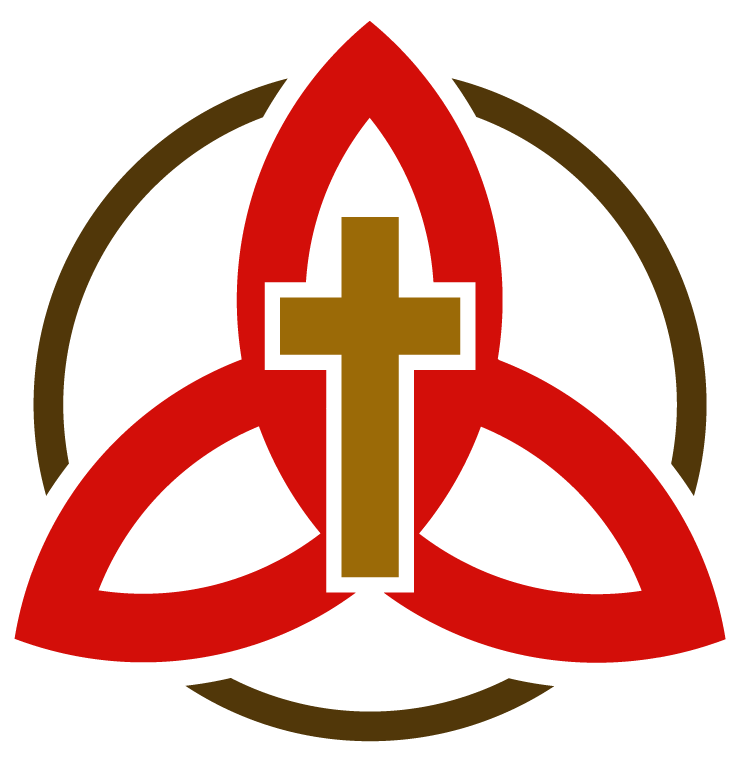 FIFTH SUNDAY AFTER PENTECOSTtRINITY EVANGELICAL LUTHERAN CHURCH  |  Saline, Michigan July 2/5 2020WELCOME TO WORSHIPThank you for joining us in God’s house today! We cordially ask that our Guests sign one of the guestbooks located at either the front or back entryways, or fill out a “Let’s Get Acquainted” card located in the hymnal pew rack and place it in the collection plate. Restrooms are located at the back of the upper level (the annex), and in the basement (down the back stairs of the sanctuary or annex). Handicap access is available.THANK OFFERING:   Members of Trinity give their offering as an expression of love and thankfulness to the Lord and to help support the Lord’s work in our community and around the world.  Visitors need not feel obligated to participate in this offering which supports our ministry.Young Families – We are GLAD YOU BROUGHT YOUR CHILDREN to our worship service.  Jesus said: “Let the little children come to me and do not hinder them, for the kingdom of God belongs to such as these.”  We know that having little children in church can be a challenge, but DO NOT WORRY about it.  Many of your fellow worshippers have been in your shoes and are just happy you brought your children with you.  For your convenience, we have reserved the back rows of seating for parents with small children. These areas provide more flexibility for your family, as well as, easy access to move downstairs if necessary. A closed-circuit TV system allows families to continue participating in the service while downstairs.  Children’s bulletins are available for their enjoyment. Ask an usher for one to use during the service and please return the toddler bag afterwards.celebration of holy communion:In His Word, God makes it clear that the Lord’s Supper is to be shared by people of a common proclamation of faith (1 Corinthians 11:26; 1 Corinthians 10:16-17).  Without judging anyone’s hearts, we invite those who share in our confession by their membership in our congregation or another congregation of the Wisconsin Evangelical Lutheran Synod (WELS) or the Evangelical Lutheran Synod (ELS) and who are properly prepared (1 Corinthians 11;27-29) to receive the Sacrament. Page 156 in the front of Christian Worship provides a guide for preparation.	Guests, we would love to have you join us in communion fellowship in the future, and for that to be possible, we ask that you speak with one of the pastors so that we may speak with you on how that would be possible.  We thank you for respecting the way we celebrate the Lord’s Supper in our congregations.DIVINE SERVICE II	(Christian Worship Supplement, page 28)Opening hymn  	cw #620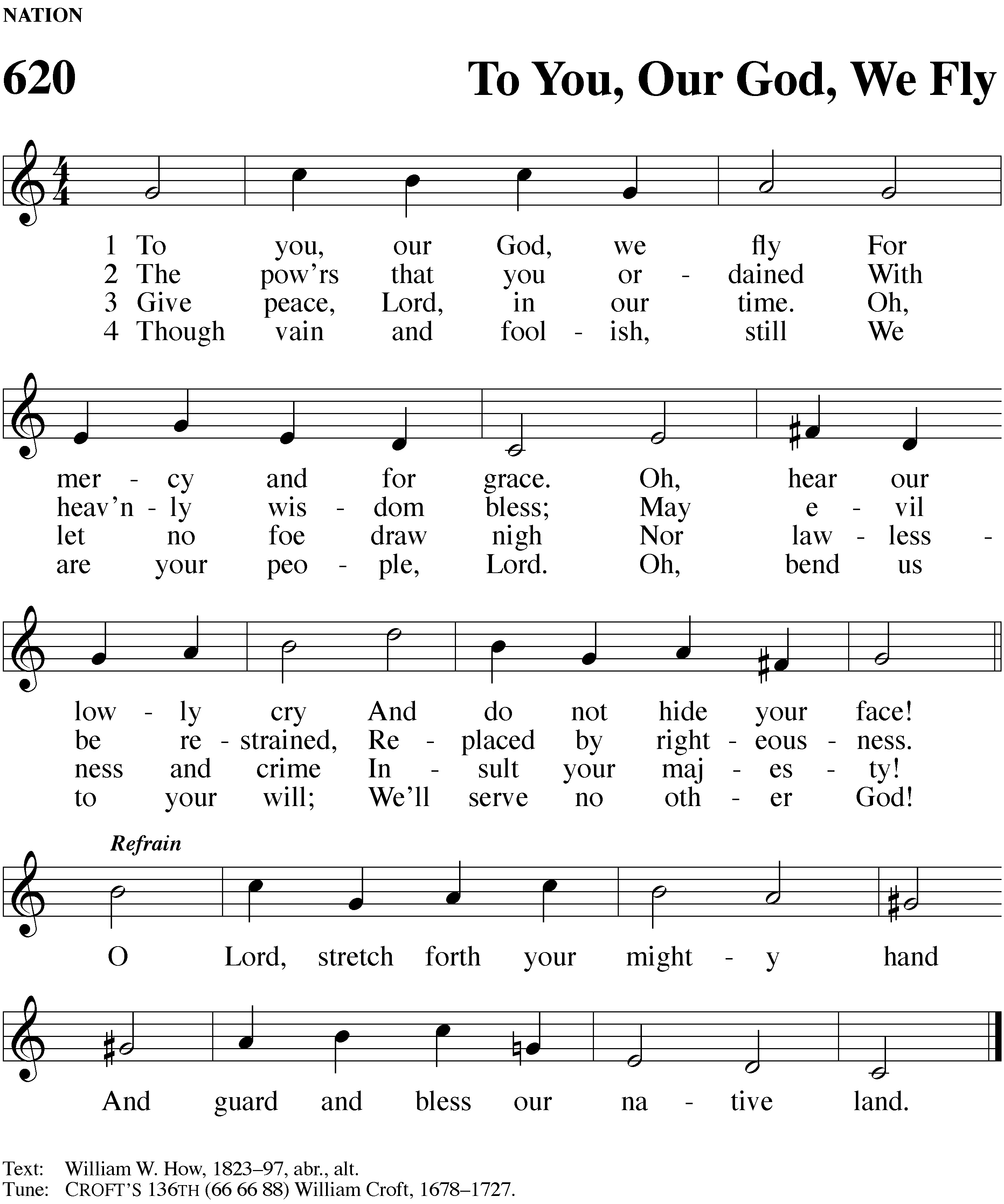 invocationPlease stand.  M:	In the name of the Father and of the Son (+) and of the Holy Spirit.C:	Amen.CONFESSIONM:	Dear friends, let us approach God with a true heart and confess our sins, asking him in the name of our Lord Jesus Christ to forgive us.C:	Lord of life, I confess that I am by nature dead in sin. For faithless worrying and selfish pride, 
For sins of habit and sins of choice,For the evil I have done and the good I have failed to do, 
You should cast me away from your presence forever. 
O Lord, I am sorry for my sins. Forgive me, for Jesus’ sake. ABSOLUTIONM:	Christ has died. Christ is risen. Christ will come again. In his great mercy, God made us alive in Christ even when we were dead in our sins. Hear the word of Christ through his called servant: 	I forgive you all your sins in the name of the Father and of the Son (+) and of the Holy Spirit. C:	Amen.LORD, HAVE MERCY 	M:	In peace, let us pray to the Lord.	For the well-being of all people everywhere, that they may receive from you all they need to sustain body and life, hear our prayer, O Lord.C:	Lord, have mercy.M:	For the spread of your life-giving gospel throughout the world, that all who are lost in sin may be brought to faith in you, hear our prayer, O Christ.C:	Christ, have mercy.M:	For patience and perseverance in this life, that we may not lose the hope of heaven as we await your return, hear our prayer, O Lord.C:	Lord, have mercy.M:	Lord of life, live in us that we may live for you.C:	Amen.GLORY BE TO GOD	CW#260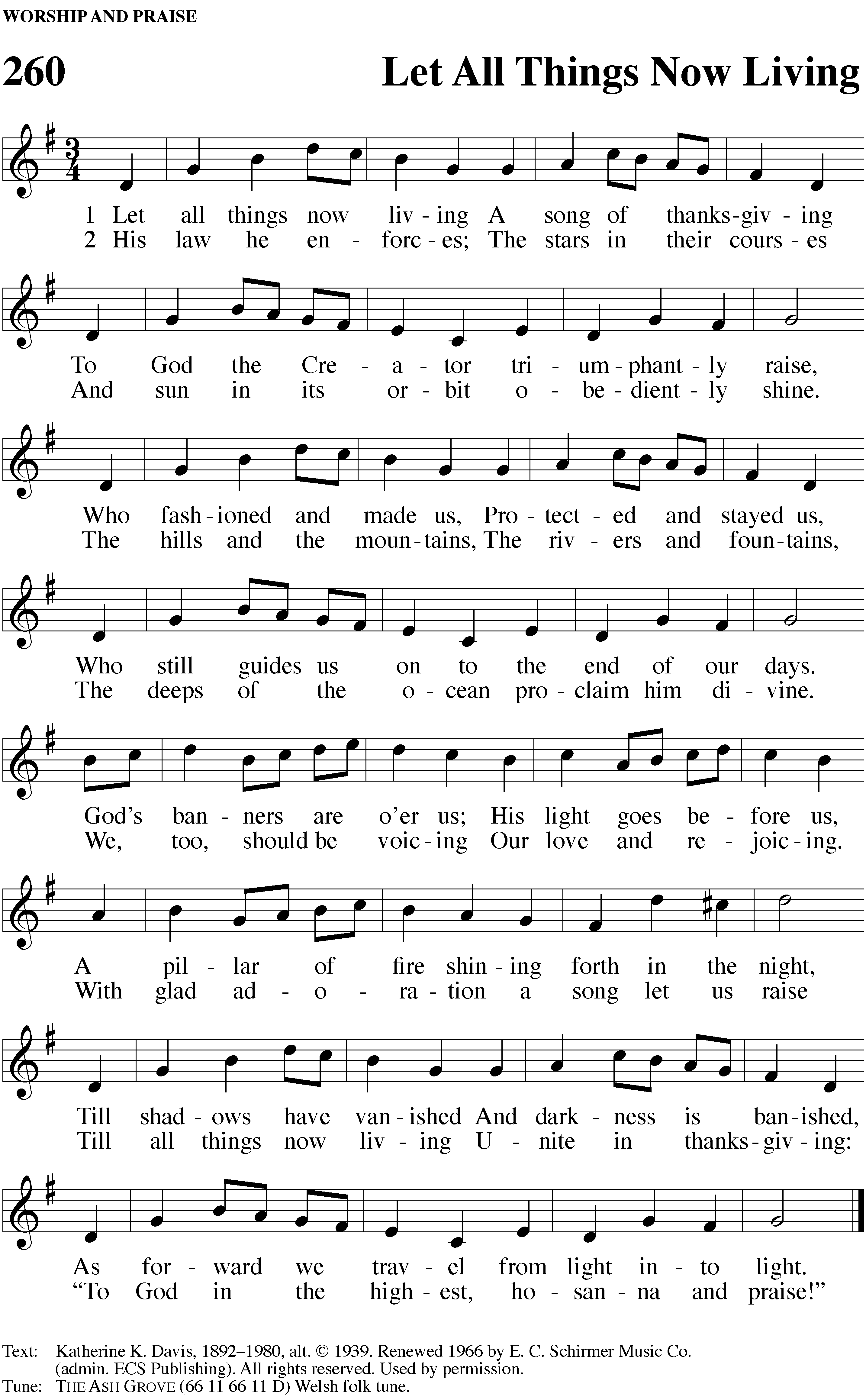 THE WORDSALUTATIONM:	The Lord be with you.C:	And also with you.PRAYER OF THE DAYM:	Let us pray.(The Prayer of the Day is spoken.)C:	Amen.Be SeatedFIRST LESSON	Jeremiah 20:7-137You persuaded me, Lord, and I agreed to it. You are stronger than I am, and you won out. I have become a laughingstock all day long, and everyone is mocking me. 8Whenever I speak, I cry out. I cry out, “Violence and destruction!” But the word of the Lord has brought scorn on me. I am mocked all day long. 9If I say, “I will not mention him or speak in his name anymore,” then there is a burning fire in my heart, shut up in my bones, and I am weary of holding it in. I cannot! 10I hear many whispering, “Terror on every side!” All my close friends, those who are watching for my fall, say, “Denounce him! Let’s denounce him. Perhaps he can be pressured into making a mistake. Then we will have the upper hand against him, and we will take our revenge on him.” 11But the Lord is with me like a terrifying warrior. So my persecutors will stumble, and they will not gain the upper hand. They will be put to shame completely, because they have not been successful. Their eternal disgrace will never be forgotten. 12Lord of Armies, you test the righteous. You see the heart and the mind. Let me see your vengeance on them, for I have laid out my case before you. 13Sing to the Lord! Praise the Lord, for he has delivered the life of the needy from the hand of the wicked. PSALM OF THE DAY 	Psalm 31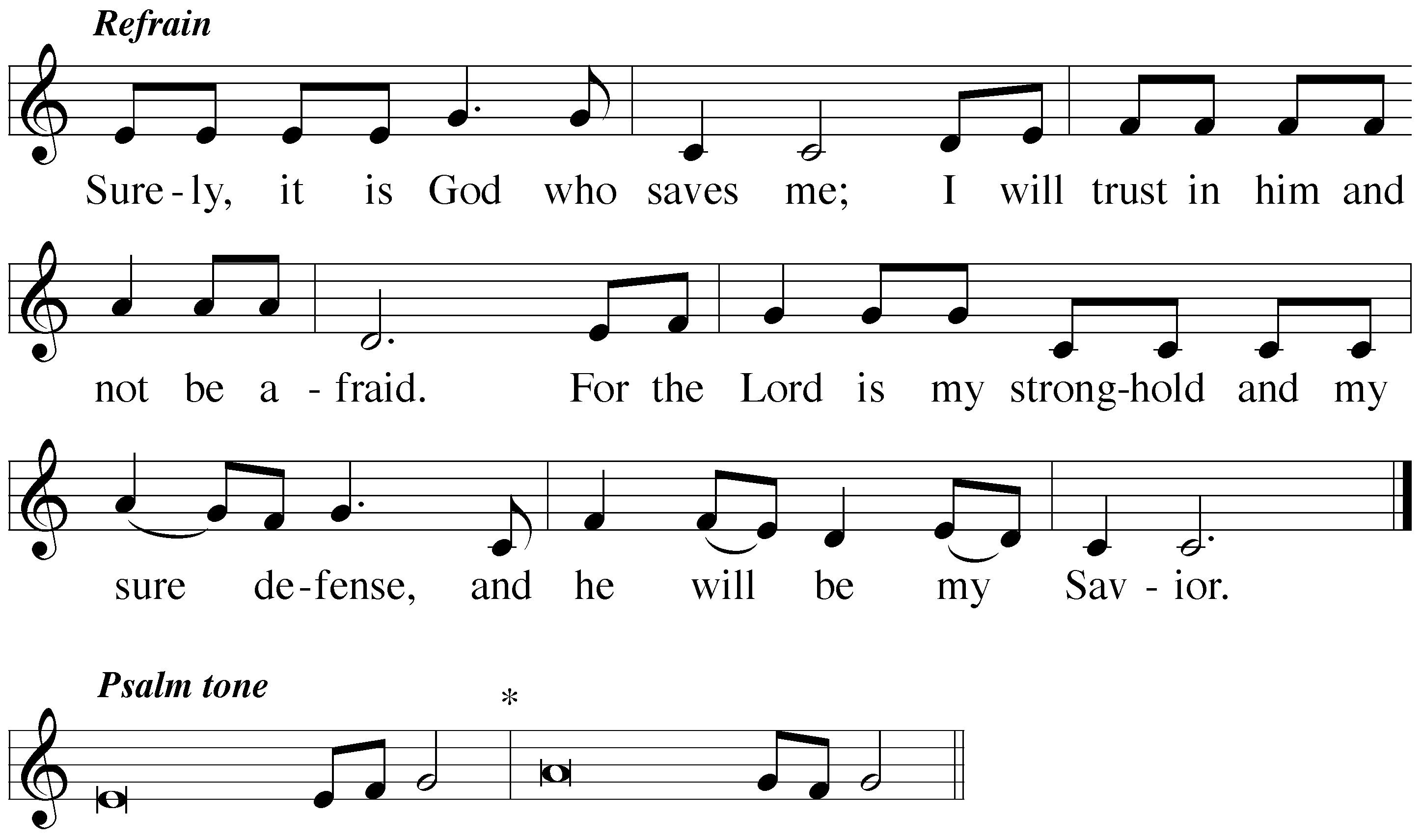 RefrainIn you, O LORD, I have taken refuge;*deliver me in your righteousness.Be my rock of refuge,*a strong fortress to save me.Into your hands I commit my spirit;*redeem me, O LORD, the God of truth.RefrainMy times are in your hands;*save me in your unfailing love.How great is your goodness,*which you have stored up for those who fear you.You heard my cry for mercy*when I called to you for help.Glory be to the Father and to the Son*and to the Holy Spirit,as it was in the beginning,*is now, and will be forever. Amen.RefrainTHE SECOND LESSON	Romans 5:12–1512So then, just as sin entered the world through one man and death through sin, so also death spread to all people because all sinned. 13For even before the law was given, sin was in the world. Now, sin is not charged to one’s account if there is no law, 14and yet death reigned from the time of Adam to the time of Moses, even over those whose sin was not like the transgression of Adam, who is a pattern of the one who was to come. 15But the gracious gift is not like Adam’s trespass. For if the many died by the trespass of this one man, it is even more certain that God’s grace, and the gift given by the grace of the one man Jesus Christ, overflowed to the many! Please stand.M:	The Gospel according to Matthew chapter 10:24-33C:	Glory be to you, O Lord.THE GOSPEL LESSON	Matthew 10:24–3324“A disciple is not above his teacher, nor is a servant above his master. 25It is enough for the disciple to be like his teacher and the servant like his master. If the master of the house was called Beelzebul, how much more the members of his household! 26“So do not be afraid of them, because there is nothing concealed that will not be revealed, and nothing hidden that will not be made known. 27What I tell you in the dark, speak in the daylight; and what you hear whispered in your ear, proclaim from the housetops. 28Do not fear those who kill the body but cannot kill the soul. Rather, fear the one who is able to destroy both soul and body in hell. 29“Are not two sparrows sold for a small coin? Yet not one of them will fall to the ground without the knowledge and consent of your Father. 30And even the hairs of your head are all numbered. 31So do not be afraid. You are worth more than many sparrows. 32“Everyone who confesses me before others, I will also confess before my Father who is in heaven. 33But whoever denies me before others, I will also deny before my Father who is in heaven.”After the Gospel:M:	This is the Gospel of the Lord.C:	Praise be to you, O Christ.Please Be SeatedSERMON HYMN	CW #517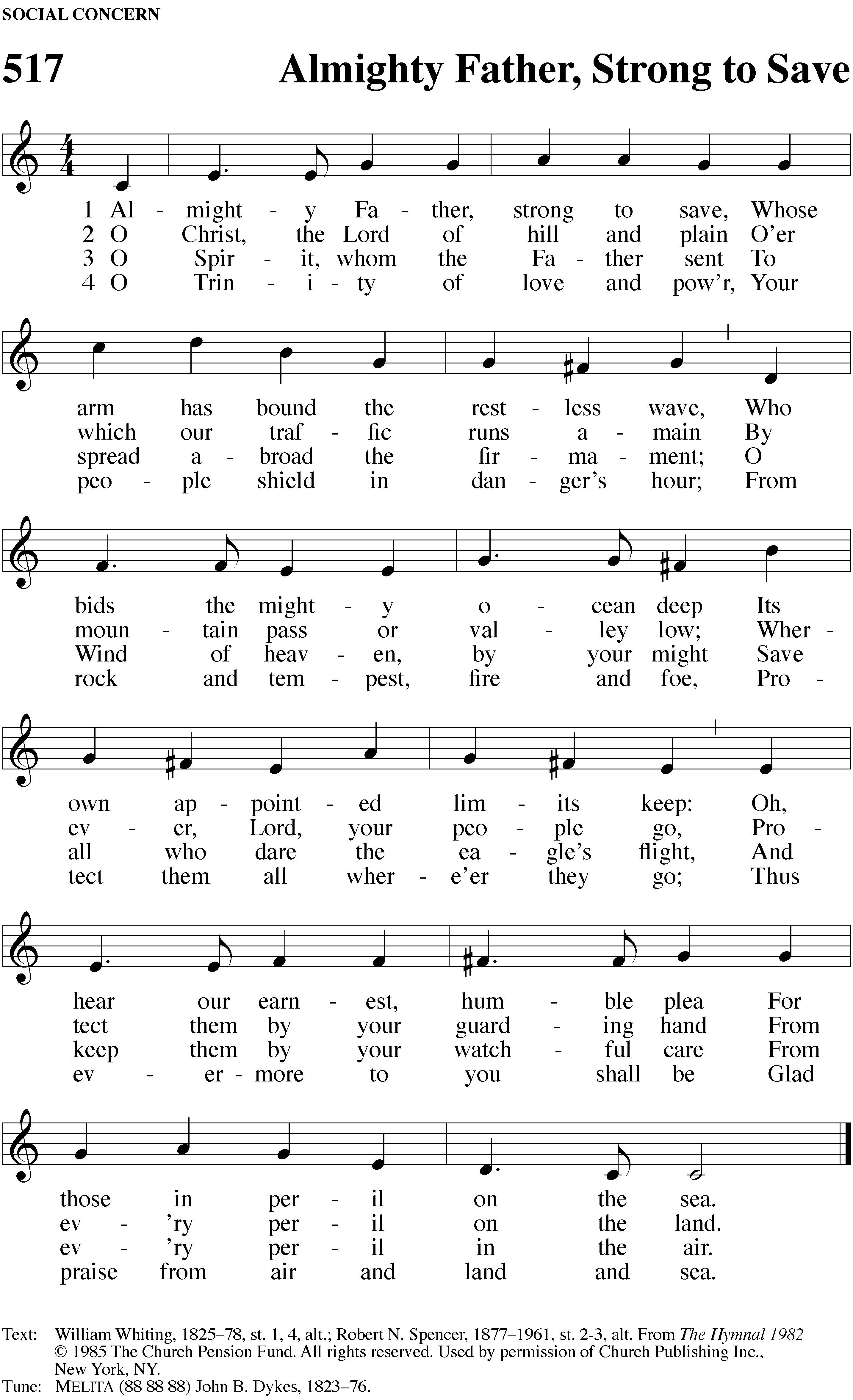 SERMON	“oUR rOLE IN GOD BLESS AMERICA”Please stand.nicene creedWe believe in one God, the Father, the Almighty, 	maker of heaven and earth,	of all that is,	seen and unseen.We believe in one Lord, Jesus Christ, the only Son of God, 	eternally begotten of the Father,
God from God, Light from Light, true God from true God, 	begotten, not made,
of one being with the Father.	Through him all things were made.	For us and for our salvation, he came down from heaven,	was incarnate of the Holy Spirit and the virgin Mary,	and became fully human.	For our sake he was crucified under Pontius Pilate.	He suffered death and was buried.	On the third day he rose again in accordance with the Scriptures. 	He ascended into heaven	and is seated at the right hand of the Father.	He will come again in glory to judge the living and the dead,	and his kingdom will have no end.We believe in the Holy Spirit,
the Lord, the giver of life,	who proceeds from the Father and the Son,
who in unity with the Father and the Son is worshiped and glorified, 	who has spoken through the prophets.We believe in one holy Christian and apostolic Church. We acknowledge one baptism for the forgiveness of sins.We look for the resurrection of the dead 		and the life of the world to come. Amen.Please Be SeatedOFFERTORY (Preparation of the altar for the sacrament)Please stand.PRAYER OF THE CHURCHThe Sacrament of Holy CommunionTrinity Lutheran Church follows the historic Christian practice of close communion. We ask that only members of Trinity or one of our sister congregations partake of the sacrament. If you are not a member, please see the note about Holy Communion in the beginning of the Worship Folder.M:	The Lord be with you.C: 	And also with you.M: 	Lift up your hearts.C: 	We lift them up to the Lord.M:	Let us give thanks to the Lord our God.C: 	It is good and right so to do.PRAYER OF THANKSGIVINGM:	Blessed are you, O Lord of heaven and earth. We praise and thank you for sending your Son, Jesus Christ, and we remember the great acts of love through which he has ransomed us from sin, death, and the devil’s power.By his incarnation, he became one with us.By his perfect life, he fulfilled your holy will.By his innocent death, he overcame hell.By his rising from the grave, he opened heaven.	Invited by your grace and instructed by your Word, we approach your table with repentant and joyful hearts. Strengthen us through Christ’s body and blood, and preserve us in the true faith until we feast with him and all his ransomed people in glory everlasting.C:	Amen. LORD’S PRAYERC:	Our Father, who art in heaven, hallowed be thy name, thy kingdom come, thy will be done on earth as it is in heaven. Give us this day our daily bread; and forgive us our trespasses, as we forgive those who trespass against us; and lead us not into temptation, but deliver us from evil. For thine is the kingdom and the power and the glory forever and ever. Amen.Words of institutionM:	Our Lord Jesus Christ, on the night he was betrayed, took bread; and when he had given thanks, he broke it and gave it to his disciples, saying: “Take and eat. This is my ☩ body, which is given for you. Do this in remembrance of me.”Then he took the cup, gave thanks, and gave it to them, saying, “Drink from it all of you; this is my ☩ blood of the new covenant, which is poured out for you for the forgiveness of sins. Do this, whenever you drink it, in remembrance of me.”The peace of the Lord be with you always.C:	Amen. 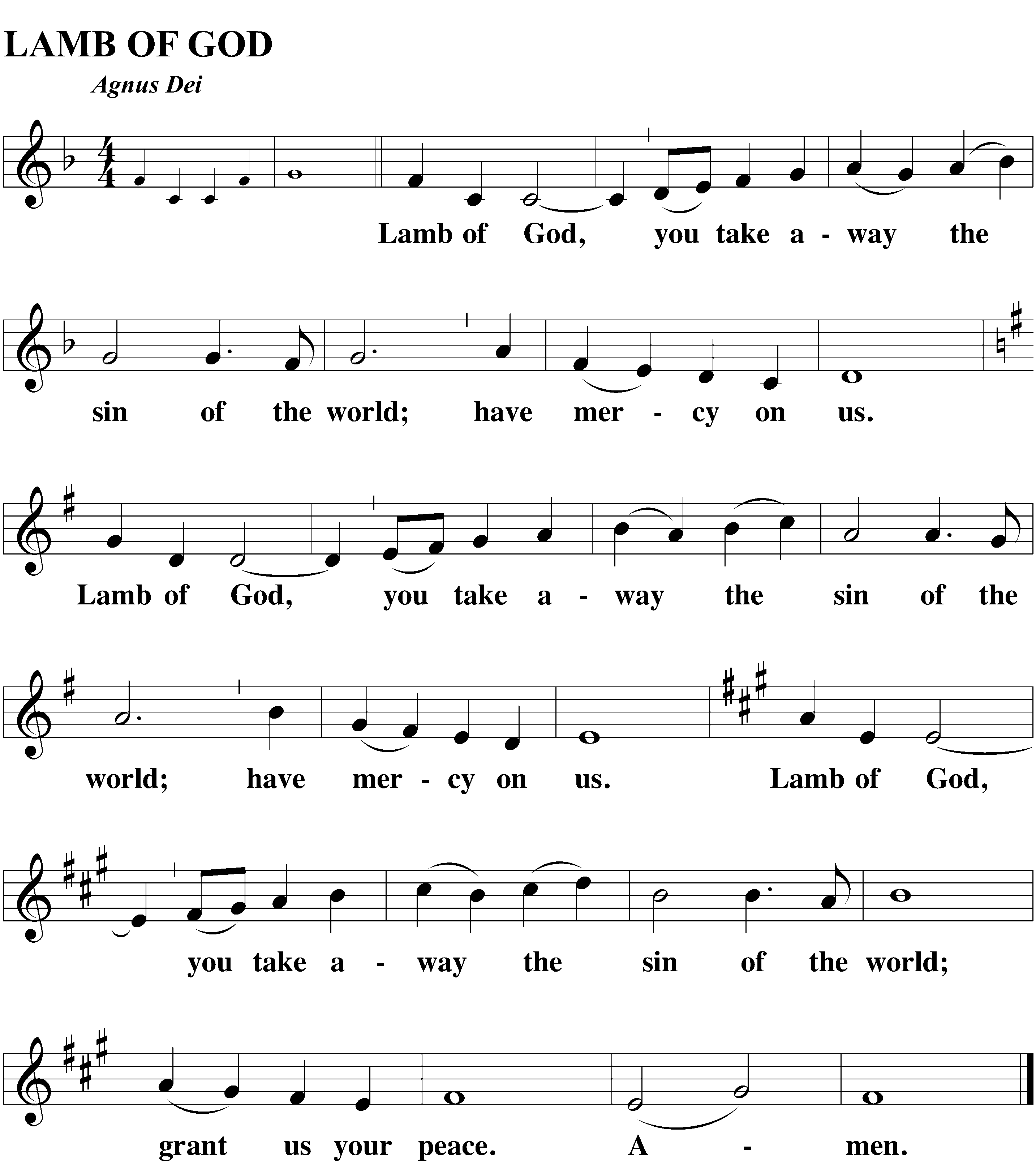 Please Be SeatedDISTRIBUTION HYMN	CW #315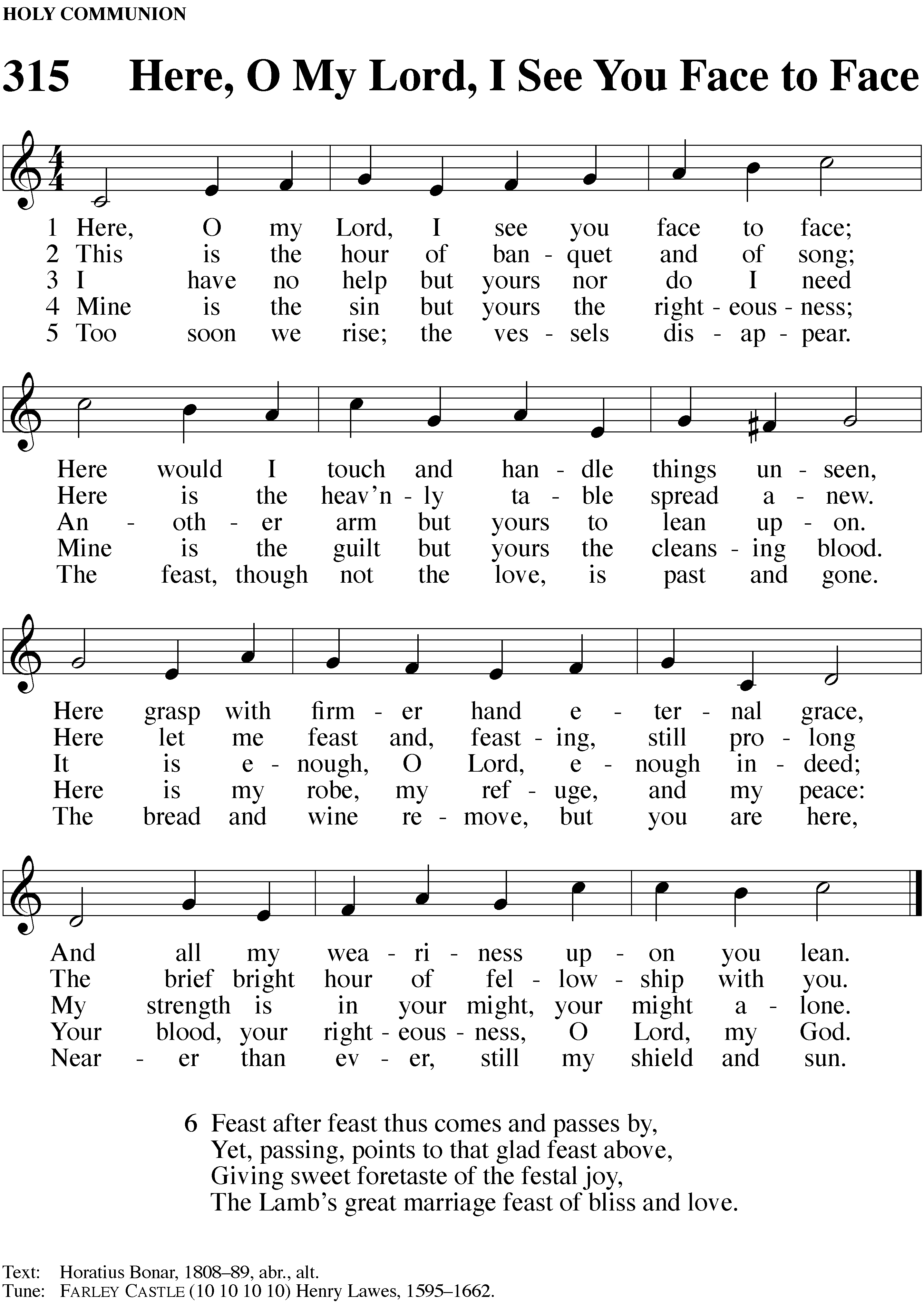 Please stand.THANKSGIVINGM:	We give you thanks, O Lord, for the foretaste of the heavenly banquet that you have given us to eat and to drink in this sacrament. Through this gift you have fed our faith, nourished our hope, and strengthened our love. By your Spirit help us to live as your holy people until that day when you will receive us as your guests at the wedding supper of the Lamb, who lives and reigns with you and the Holy Spirit, one God, now and forever. C:	Amen.BLESSING	M:	The Lord bless you and keep you. 
The Lord make his face shine on you and be gracious to you.
The Lord look on you with favor and (+) give you peace.C:	Amen.Please Be SeatedCLOSING HYMN	CW #619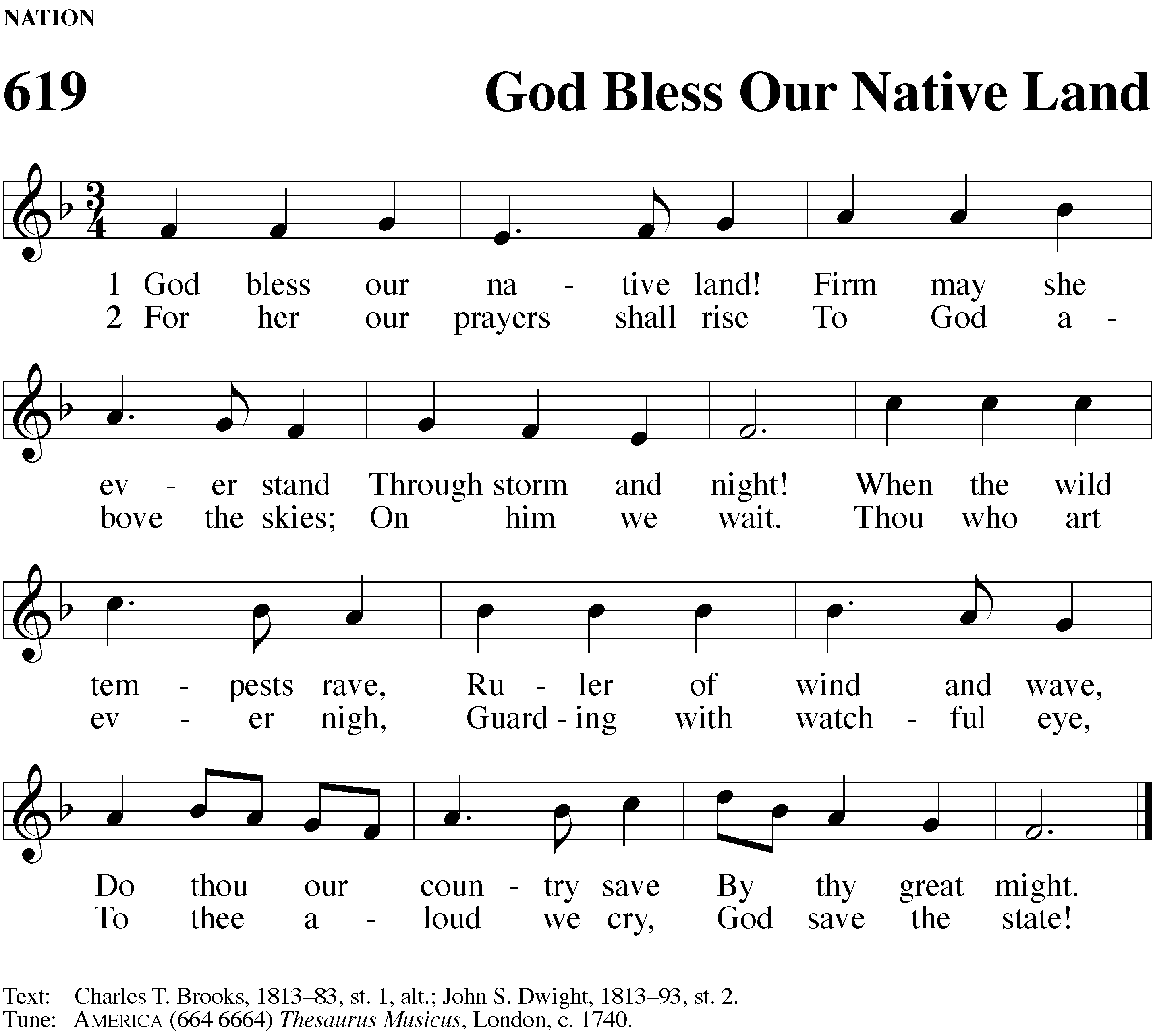 Serving In WorshipOfficiant	Pastor SmithOrganist	Linda SmithDeacons	(Thursday) Dave Frey and Duane Mason	(8:30) Dave Boswell and Ed Wheeler	 (11:00) Robert Niethammer and Brian ZahnAltar Guild	Esther Gross and Diane StevensonVideographer	Trevor KnowltonDivine Service II: Christian Worship Supplement. © 2008 Northwestern Publishing House. All rights reserved.  Reprinted with permission under ONE LICENSE #A-727703 and CCLI #1151741/ CSPL126093Words and Music: All rights reserved.  Reprinted with permission under ONE LICENSE #A-727703 and CCLI #1151741/ CSPL126093 